大学講座　参加申込書下記に必要事項をご記入の上，郵送，FAX，メールなどによりお申し込み下さい。なお，同一組織より複数人が参加される場合には，コピーしてお一人ずつお申込み下さいますようお願い致します。記入日：　　　　　年　　　　　月　　　　　日氏名（ふりがな）：業種（製造業，医療機関など）：所属（企業名・病院名など）：連絡先（郵便番号，住所）：日中連絡が取れる電話番号：メールアドレス：　　　　　　　　　　　　@-----------------------------------------------------------------------------------------参加を希望する講座に「○」を記入して下さい。なお，申込期限は，講座開催日の2週間前までです。※ 記入して頂きました内容は，本講座に関する事務処理のためのみに使用致します。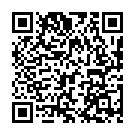 ※ 本様式は，2次元バーコードのホームページよりダウンロードが可能です。※ 会場の収容上限数に達した場合は，お申し込みをお断りすることがあります。講座番号参加希望申込期限手形コース全てに参加9/17まで手形1に参加9/17まで手形2に参加10/15まで手形3に参加10/22まで講座番号参加希望申込期限本道コース全てに参加9/27まで本道1に参加9/27まで本道2に参加10/4まで本道3に参加10/11まで